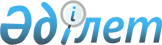 "Қандөз ауылдық округінің "2022-2024 жылдарға арналған бюджеті туралы" Жаңақорған аудандық мәслихатының 2021 жылғы 30 желтоқсандағы № 172 шешіміне өзгерістер енгізу туралы
					
			Мерзімі біткен
			
			
		
					Қызылорда облысы Жаңақорған аудандық мәслихатының 2022 жылғы 28 қарашадағы № 305 шешімі. Мерзімі біткендіктен қолданыс тоқтатылды
      Жаңақорған аудандық мәслихаты ШЕШТІ:
      1. "2022-2024 жылдарға арналған Қандөз ауылдық округтің бюджеті туралы" Жаңақорған аудандық мәслихатының 2021 жылғы 30 желтоқсандағы № 172 шешіміне мынадай өзгерістер енгізілсін:
      1-тармақ жаңа редакцияда жазылсын:
      "1. 2022-2024 жылдарға арналған аудандық бюджет тиісінше 1, 2 және 3-қосымшаларға сәйкес, оның ішінде 2022 жылға мынадай көлемде бекiтiлсiн:
      1) кірістер – 92 513 мың теңге, оның ішінде:
      салықтық түсімдер – 2 115 мың теңге;
      салықтық емес түсімдер – 0;
      негізгі капиталды сатудан түсетін түсімдер – 0;
      трансферттердің түсімдері – 90 398 мың теңге;
      2) шығындар – 93 092,9 мың теңге;
      3) таза бюджеттік кредит беру 0:
      бюджеттік кредиттер – 0;
      бюджеттік кредиттерді өтеу –0;
      4) қаржы активтерімен операциялар бойынша сальдо – 0:
      қаржы активтерін сатып алу – 0;
      мемлекеттік қаржы активтерін сатудан түсетін түсімдер – 0;
      5) бюджет тапшылығы (профициті) – -579,9 мың теңге;
      6) бюджет тапшылығы қаржыландыру (профицитін пайдалану) –579,9 мың теңге.".
      Аталған шешімнің 1 қосымшасы осы шешімнің қосымшасына сәйкес жаңа редакцияда жазылсын.
      2. Осы шешім 2022 жылдың 1 қаңтарынан бастап қолданысқа енгізіледі және ресми жариялауға жатады. Қандөз ауылдық округінің 2022 жылға арналған бюджеті
					© 2012. Қазақстан Республикасы Әділет министрлігінің «Қазақстан Республикасының Заңнама және құқықтық ақпарат институты» ШЖҚ РМК
				
      Жаңақорған ауданы мәслихатының хатшысы 

Ғ.Сопбеков
Жаңақорған аудандық маслихатының
2022 жылғы 28 қарашадағы
№ 305 шешіміне қосымшаЖаңақорған аудандық маслихатының
2021 жылғы 30 желтоқсандағы
№ 172 шешіміне 1-қосымша
Санаты
Санаты
Санаты
Санаты
Сомасы, мың теңге
Сыныбы
Сыныбы
Сыныбы
Сомасы, мың теңге
Ішкі сыныбы
Ішкі сыныбы
Сомасы, мың теңге
I. КІРІСТЕР
92 513
1
Салықтық түсімдер
2115
04
Меншiкке салынатын салықтар
2115
1
Мүлікке салынатын салықтар
24
3
Жер салығы
132
4
Көлiк құралдарына салынатын салық
1959
4
Трансферттердің түсімдері
90 398
02
Мемлекеттiк басқарудың жоғары тұрған органдарынан түсетiн трансферттер
90 398
3
Аудандардың (облыстықмаңызы бар қаланың) бюджетінентрансферттер
90 398
Функционалдық топ
Функционалдық топ
Функционалдық топ
Функционалдық топ
Сомасы, мың теңге
Бюджеттік бағдарламалардың әкімшісі
Бюджеттік бағдарламалардың әкімшісі
Бюджеттік бағдарламалардың әкімшісі
Бағдарлама
Бағдарлама
Атауы
II. ШЫҒЫНДАР
93 092,9
01
Жалпы сипаттағы мемлекеттiк қызметтер
33 834,9
124
Аудандық маңызы бар қала, ауыл, кент, ауылдық округ әкімінің аппараты
33 834,9
001
Аудандық маңызы бар қала, ауыл, кент, ауылдық округ әкімінің қызметін қамтамасыз ету жөніндегі қызметтер
33 834,9
06
Әлеуметтiк көмек және әлеуметтiк қамсыздандыру
4 459
124
Аудандық маңызы бар қала, ауыл, кент, ауылдық округ әкімінің аппараты
4 459
003
Мұқтаж азаматтарға үйде әлеуметтік көмек көрсету
4 459
07
Тұрғын үй-коммуналдық шаруашылық
14 571,2
124
Аудандық маңызы бар қала, ауыл, кент, ауылдық округ әкімінің аппараты
14 571,2
008
Елді мекендерде көшелерді жарықтандыру
6061
009
Елді мекендердің санитариясын қамтамасыз ету
213
011
Елді мекендерді абаттандыру мен көгалдандыру
8 297,2
08
Мәдениет, спорт, туризм және ақпараттық кеңістiк
15 809
124
Аудандық маңызы бар қала, ауыл, кент, ауылдық округ әкімінің аппараты
15 546
006
Жергілікті деңгейде мәдени-демалыс жұмысын қолдау
15 546
124
Аудандық маңызы бар қала, ауыл, кент, ауылдық округ әкімінің аппараты
263
028
Жергілікті деңгейде дене шынықтыру- сауықтыру және спорттық ісшараларды өткізу
263
12
Көлік және коммуникация
22 573,8
124
Аудандық маңызы бар қала, ауыл, кент, ауылдық округ әкімінің аппараты
22 573,8
045
Аудандық маңызы бар қалаларда, кенттерде, ауылдарда, ауылдық округтерде автомобиль жолдарының жұмыс істеуін қамтамасыз ету
22 573,8
13
Басқалар
1 688
124
Аудандық маңызы бар қала, ауыл, кент, ауылдық округ әкімінің аппараты
1 688
040
Өңірлерді дамытудың 2025 жылға дейінгі бағдарламасы шеңберінде өңірлерді экономикалық дамытуға жәрдемдесу бойынша шараларды іске асыруға ауылдық елді мекендерді жайластыруды шешуге арналған іс-шараларды іске асыру
1 688
15
Трансферттер
157,0
124
Аудандық маңызы бар қала, ауыл, кент, ауылдық округ әкімінің аппараты
157,0
048
Пайдаланылмаған(толық пайдаланылмаған) нысаналы трансферттерді қайтару
157,0
3. Таза бюджеттік кредит беру
0
4. Қаржы активтері мен жасалатын операциялар бойынша сальдо
0
5. Бюджет тапшылығы (профициті)
-579,9
6. Бюджет тапшылығынқаржыландыру (профициттіпайдалану)
579,9
8
Бюджет қаражатының пайдаланылатын қалдықтары
579,9
01
Бюджет қаражатының бос қалдықтары
579,9
1
Бюджет қаражатының бос қалдықтары
579,9